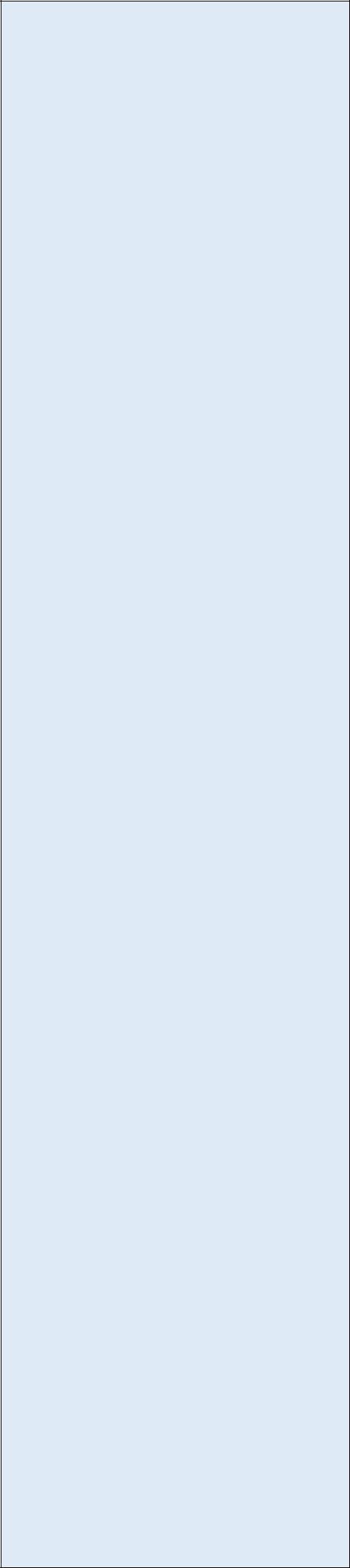 E-mail:Mahmoud.380303@2freemail.com Date of birth:02.07.1957Total Experience:35 Years companies Experience11 Year Gulf experienceQualifications:B.E. in Electronics from Bangalore University – India – 1982Key skills:Maintenance ManagementProduction PlanningQuality ManagementQuality Assurance AuditingLead auditor certified.Machinery, Refrigerants, Chillers, Air compressors, Pumping, Pneumatics, Hydraulics Systems Experienced.Creative Ideas Driven.Well Organised.Team work player.ISO certified.6 segma certifiedLanguage:English - ArabicMarital Status:MarriedHolding UAE & Jordanian Driving LicenseMahmoud 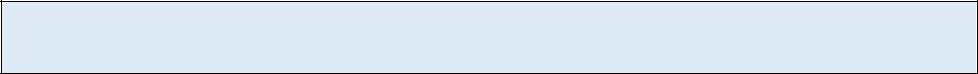 Objectives:Seeking new challenge job which is parallel to my professional experience and abilities. My aim is to Be one of the key of the company’s vision into a new phase through strong dedication, hardworking and good leadership skills to enable the organization to deliver strategic new initiatives on time, within budget and scope. My objective is to strive in that my learning curve to move in linear fashion along with growth of my functional skills coupled with overall personality development in order to face the challenging time ahead.Careers:Worked in Ministry of Electricity & Water in Kuwait from 1982 up to 5/3/1992 as Senior Control Engineer in the district & national control centers.Worked in Farah International Transport Company as Purchase Manager and Transport Officer from 1/1/1993 up to 1/6/1995.Worked in Jordan British Cigarettes Filter Manufacturing Company ( Filtrona Jordan ) as Chief Engineer from 1/6/1995 up to 1/8/1999.Appointed as ISO Management Representative in Filtrona Jordan where I was responsible in supervising and implementing the quality system.Worked in Alpha Engineering Consulting Company as Senior Electrical Design Engineer since 24/7/1993 up to 1/1/2012 as part time job.Worked in Union Tobacco & Cigarettes Company since 1/10/1999 up to 1/12/2010 as production Manager then promoted as Factory Manager up to 1/5/2012Worked in Carnak South Sudan Company which is one entity of the Master Mind Tobacco group as Operation Manager since 15/5/2012 up 20/5/2017.Working in Vision Tobacco (UAE) as Production Manager since 20/5/2017 till present.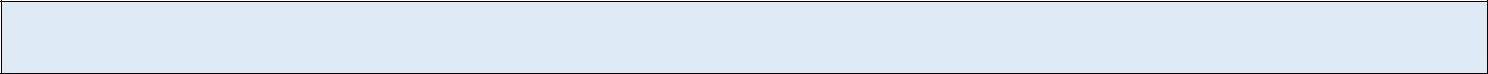 CoursesMaintenance of Telecommunication Equipment from the Administration of the International Communication Center – Jordan. Held between 1/9/1992 up to 1/3/1993.Designing the Electrical Installations & Wiring from the Union of Jordanian Engineers – Jordan held from 30/1/1993 up to 24/4/1993.Maintenance Technician Skills – Operator Skills _ Stores Procedures – Machine Installation Skills – Instrumentation Skills – Acetate Tow Training at Filtrona England held from 12/6/1995 up to 4/8/1995.Quality Management System Training for ISO 9000 by TEAM – Jordan from 12 up to 19/3/1997.Planning and Managing Maintenance by UNDO – Jordan held from 14 up to 16/10/1996.Total Quality Management by UNDP – Jordan held from 22 up to 25/10/1996.Short Term Scheduling Tactics by UNDP – Jordan held from 28 up to 29/10/1996.Stores Managements & Control by UNDP held from 6 up to 7/11/1996.Introduction to Methods of Computing Industrial Costs and Application by UNDP held from 2 up to 12/12/1996.EXCEL by The College – Jordan held during December/1996.Comprehensive PLC Workshop by Jordan University – Amman held from 26/4/1997 up to 6/5/1997.Quality Assurance Auditing (Auditor / Lead auditor) by Bywater – Jordan held during August 1997.Workshop in Leader Ship in the Total Quality Organization by SUCCES – Jordan during July/1998.Administrating MS-Windows NT Sever4.0 by the College during November/1998.Six Sigma course by Abu Ghazala groupI recognize the limitations that written words can pose and would like to convey my interest with you in person. Please feel free to contact me any time, for any questions you may have